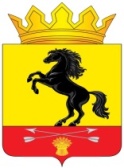                 АДМИНИСТРАЦИЯМУНИЦИПАЛЬНОГО ОБРАЗОВАНИЯ       НОВОСЕРГИЕВСКИЙ РАЙОН         ОРЕНБУРГСКОЙ ОБЛАСТИ                 ПОСТАНОВЛЕНИЕ___03.10.2022__ №  ____760-п____________                  п. НовосергиевкаОб утверждении мест, на которые запрещено возвращать животных без владельцев, и перечня лиц, уполномоченных на принятие решений о возврате животных без владельцев на прежние места обитания  на территории Новосергиевского районаВ соответствии с Федеральным законом от 6 октября 2003 № 131-ФЗ «Об общих принципах организации местного самоуправления в Российской Федерации», Федеральным законом от 14 июля 2022 №269-ФЗ «О внесении изменений в Федеральный закон «Об ответственном обращении с животными и о внесении изменений в отдельные законодательные акты Российской Федерации», руководствуясь Уставом муниципального образования «Новосергиевский район Оренбургской области»:1. Утвердить 1.1. Места, на которые запрещено возвращать животных без владельцев на территории Новосергиевского района (Приложение №1). 1.2. Перечень лиц, уполномоченных на принятие решений о возврате животных без владельцев на прежние места их обитания на территории Новосергиевского района (Приложение №2).2. Контроль за выполнением настоящего постановления оставляю за собой.3. Постановление вступает в силу с момента его подписания и подлежит размещению  на официальном сайте администрации Новосергиевского района в информационно-телекоммуникационной сети «Интернет».Глава администрации района                                                                           А.Д. Лыков Разослано: отделу сельского хозяйства, экономическому отделу, специалисту по торгам, орготделу, прокурору.Места,на которые запрещено возвращать животных без владельцев на территории Новосергиевского района1) Детские игровые и спортивные площадки.2) Территории парков, скверов, места массового отдыха.3) Территории, прилегающие к многоквартирным домам территории, прилегающие к многоквартирным домам, с расположенными на них объектами, предназначенными для обслуживания и эксплуатации таких домов, и элементами благоустройства этих территорий, в том числе парковками (парковочными местами), тротуарами и автомобильными дорогами, включая автомобильные дороги, образующие проезды к территориям, прилегающим к многоквартирным домам.4) Территории детских, образовательных и лечебных учреждений.5) Территории, прилегающие к объектам культуры и искусства.6) Территории, прилегающие к организациям общественного питания, магазинам.7) Территории, предназначенные для выпаса и прогона сельскохозяйственных животных и птицы.8) Площадки танцевальные, для отдыха и досуга, проведения массовых мероприятий, размещения средств информации.8) Места размещения нестационарных торговых объектов.9)Места, предназначенные для выгула домашних животных.10)Кладбища и мемориальные зоны.Перечень лиц, уполномоченных на принятие решений о возврате животных без владельцев на прежние места их обитания на территории Новосергиевского районаСинельников Сергей Павлович– заместитель  главы Администрации Новосергиевского района по сельскохозяйственным вопросамПриложение №1к постановлению администрации  Новосергиевского района  от 03.10.2022         №  760-п                  Приложение №2к постановлению администрации  Новосергиевского района  от 03.10.2022         №  760-п                  